1905 AGS BAŞKANI BAYRAKTAR:“ANKARA SPORDA LİDER VE ÖRNEK OLMALI”Gençlerin spora yönelmesinin çok önemli olduğunun altını çizen Ankara Galatasaraylı Yönetici ve İşadamları Derneği (1905 AGS) Başkanı Özgür Bayraktar, Ankara’da önemli altyapı takımlarının olduğuna dikkat çekti. Bu altyapı takımlarının ve genç sporcuların başarılı işlere imza attığını dile getiren Bayraktar, Ankara’nın sporda lider ve örnek bir kent olması için çalıştıklarını kaydetti. Sporun her dalına verilen önemin giderek arttığını söyleyen Bayraktar, her branşta başarılı sporcuların yetiştiğini ve Türkiye’nin sporda dünyaya adını gururla duyurduğunu kaydetti. Başkent Ankara’nın her alanda olduğu gibi sporcu yetiştirmede de önemli bir misyon yüklenmesi gerektiğine dikkat çeken Bayraktar, Başkent’teki spor tesislerinin sayısının arttırılmasının önemine değindi. Çocukların ve gençlerin spora yönelmesi noktasında herkese görevler düştüğünü dile getiren Bayraktar, küçük yaşlardan itibaren çocukların bilinçlendirilmesinin önemli oluğunu kaydetti. Sporun tüm branşlarında başarı elde edilmesi için Ankara’daki tüm yöneticilerin, derneklerin ve iş dünyasının sporu ve spor kulüplerini desteklemesi gerektiğini belirten Bayraktar, Ankara’nın sporda lider ve örnek bir kent olması için çalışmalar yürütülmesi gerektiğini söyledi. Spor ve sporcuların başarısı kadar spor organizasyonlarının da önemine dikkat çeken Bayraktar, Başkent Ankara’nın spor organizasyonlarının da Başkenti olması gerektiğini dile getirdi. Ankara’nın önemli ulusal ve uluslararası spor organizasyonlarına başarıyla ev sahipliği yapabilecek potansiyele sahip olduğunu ifade eden Bayraktar, 1905 AGS olarak üzerlerine düşen her türlü göreve hazır olduklarını bildirdi. 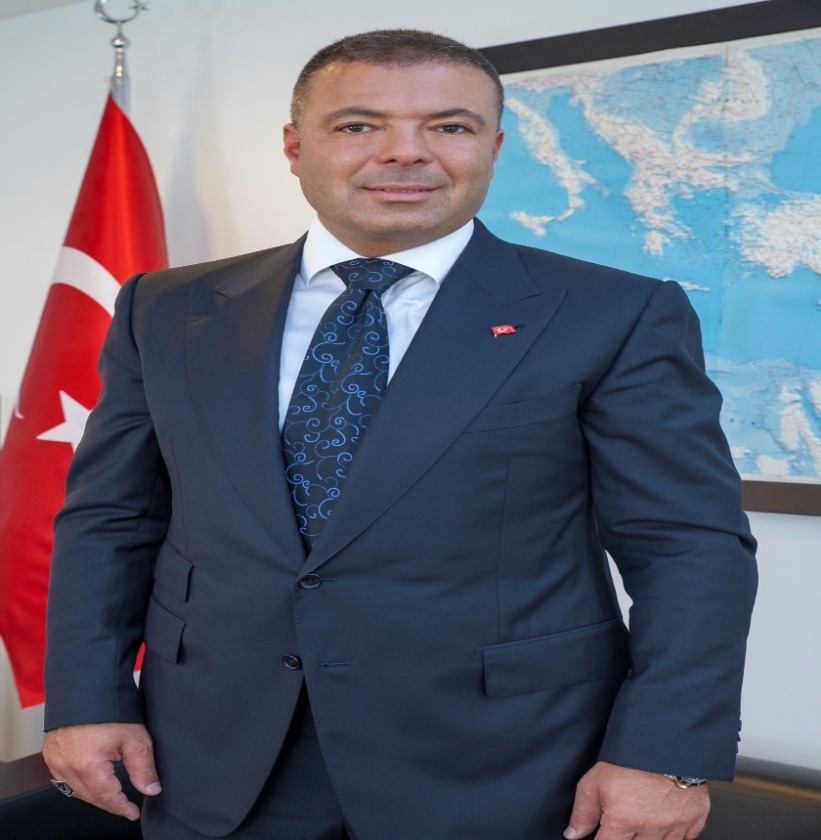 